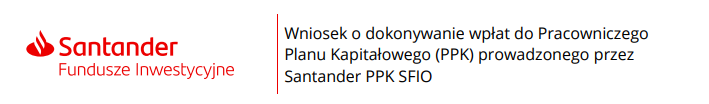 Warszawa,  ……………………………………..………. ………………………..		data		 	podpis         DANE OSOBOWE PRACOWNIKA WNIOSKUJĄCEGO O DOKONYWANIE WPŁAT DO FUNDUSZU PPK SFIO:POZOSTAŁE DANE (należy wypełnić, jeżeli wcześniej nie dokonywano wpłat do PPK):DANE OSOBOWE PEŁNOMOCNIKA WNIOSKUJĄCEGO W IMIENIU PRACOWNIKA O DOKONYWANIE WPŁAT DO FUNDUSZU PPK SFIO::Ja, niżej podpisana/-y:- wnioskuję o dokonywanie wpłat do PPK prowadzonego przez Santander PPK SFIO,- przyjmuję do wiadomości, że: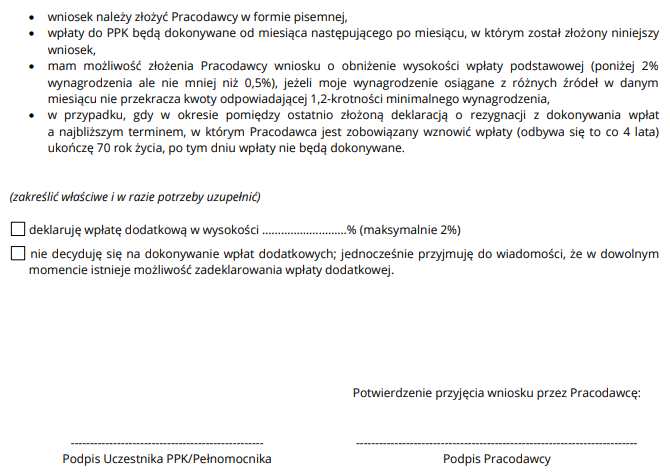 Nazwa pracodawcy:Zespół Szkół STO w Warszawie, ul. Powstańców Śląskich 67aImię i nazwiskoPESELData urodzeniaKraj urodzenia (jeśli nie nadano PESEL)Nazwa dokumentu potwierdzającego tożsamośćSeria i numer dokumentu tożsamościAdres zamieszkania (ulica, nr domu/ mieszkania, kod poczt., miejscowość, kraj)Adres korespondencyjny (ulica, nr domu/ mieszkania, kod poczt., miejscowość, kraj)ObywatelstwoStatus rezydencji podatkowej (rezydent/nierezydent)Adres e-mailNr telefonu kontaktowegoImię i nazwiskoPESELData urodzeniaKraj urodzenia (jeśli nie nadano PESEL)Nazwa dokumentu potwierdzającego tożsamośćSeria i numer dokumentu tożsamości